Рекомендации родителям по теме НЕДЕЛИ:«НАШ ДЕТСКИЙ САД»(04.09 – 08.09)Побеседуйте с ребёнком о детском саде. Рассмотрите фотографии с изображением нашего детского сада, о проводимых мероприятиях, праздниках, развлечениях. Объясните, что детский сад – второй дом, потому что ребёнок проводит в нём много времени.Уточните, как называется группа, которую посещает ребёнок, имя и отчество педагогов. Попросите рассказать о друзьях в группе, любимых занятиях, играх и развлечениях в детском саду.Обогатите знания о сотрудниках детского сада, называя их имя и отчество. Повторите с ребёнком профессии тех, кто работает в саду - заведующий,  завхоз, воспитатель, младший воспитатель, музыкальный работник, медсестра, повар, охранник, инструктор по физической культуре. Уточните вместе с ребёнком особенности каждой профессии, их обязанности.Вспомните с ребёнком, на какой улице находится детский сад, его адрес. Прогуляйтесь с ребёнком по территории детского сада, спросите, что находится на площадке, во что ребенок любит играть на ней, уточните особенности постройки здания, его назначении. Напомните о безопасном поведении во время прогулки. Выясните у ребёнка, какие его любимые уголки в д/с, попросите объяснить.Создайте вместе с ребёнком фотоальбом «Мой детский сад» и пополняйте его фотографиями с интересных мероприятий и праздников, в которых он участвовал.Прочитайте ребёнку:В.Сутеев «У всех праздник»К.Чуковский «Перепутанная сказка»А.Вишневская «Работаю ребёнком»О. Высоцкая «Детский сад»А. Барто «Игра в стадо»С.Махотин «Старшая группа»Задание «Найди 6 отличий»: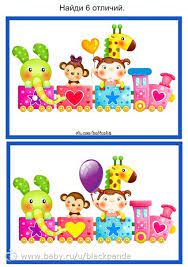 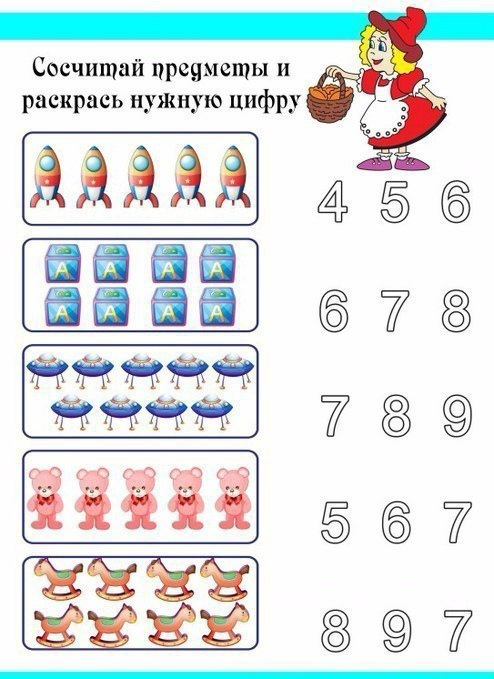 Предложитеребёнкувыполнитьзадание поматематике:посчитатьигрушки иобвестинужнуюцифруПозанимайтесь с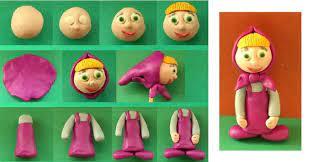 ребёнкомпродуктивнойдеятельностью: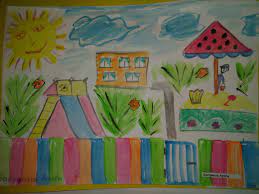 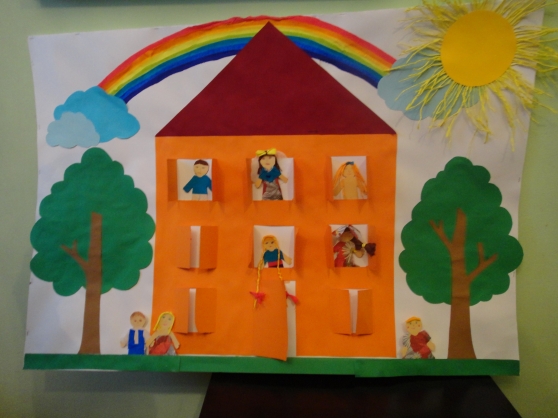 Загадайте ребёнку загадки:Кто все сказки, и загадки,И стихи на память знает?В куклы, мячики, лошадки,Кто до старости играет?У кого на все вопросыЕсть немедленный ответ?Кто из дома все уносит,Невзирая на бюджет? (воспитатель)Кто спины не разгибая,Моет пол и пыль гоняет?Кто всегда нам помогаетВыручает нас не раз?Если в зал нас собираютПосидит с детьми в сон час?(младший воспитатель)Кто привык нести кошмарныйГруз хозяйственных забот?Кто увидев неполадкиВмиг порядок наведет?Кто же это? …(наш завхоз)В этот дом идут с утраДети нашего двора.Он уютный и большой,Он всем детям как родной.В нём они гуляют, спят,На занятиях сидят,Сказки слушают, танцуют,Учатся считать, рисуют. (детский сад)В животах у нас сидитСладкоежка –аппетит.Он то булькнет, то завоет.Кто бедняжку успокоит?Кашу с самого утраВарят детям…(повара)Кто решает каждый деньТрудную задачку:Как им мусор вывозитьЭтой старой тачкой?Подметают дворикиДоблестные …(дворники)https://infourok.ru/